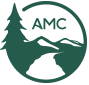 Narragansett Chapter Board MeetingOctober 13, 2015235 Promenade St. Providence, RICall to Order – 6:00Attendance:  Bob Tessitore, Mike Krabach, Debra Huntington, Chris Shafer, Gregg O’Brien, Russ Miller, Linda Pease, Dav Cramer, Tom EaganBusiness Meeting  Treasurer’s Report –  Bill was unable to attend the meeting and Bob presented his report.  Bill emailed that there is excess cash in the budget.  Bill offered suggestions on how the chapter could use the money.   Chris brought up that the funds could go toward leader incentive awards.   Chris discussed his ideas. He proposed that we have an off-line (email) discussion on the matter. He will lead the discussion, put together a proposal and email it out for review. There was also a request to increase the budget for membership. There was an additional discussion about Wilderness First Aid being part of the leadership incentive.  There was a motion to accept the treasurer’s report as written. Chapter Chair Report –  Bob commented that his report will be included when new business is discussed. Vice-Chairperson Report – Russ and Debra lead a hike with Veterans this past month.  Those who attended appreciated the hike and he hopes to have another hike in November. New Business	Young Members – Chris said that he has recently had a discussion with Scott.  Scott has been very busy and feels that he is not able to continue leading the committee.  Chris suggested that we put out a request for a leader and try to get the ‘young members’ in the chapter more involved. There was a discussion on the wording of the request and other people who may be interested in the heading the committee. Annual MeetingAnnual Awards – Bob lead a discussion on the awards that are given out at the meeting including, Appie of the Year, John Clark and Golden Appie.  He read the nominations. There was discussion on each of the nominations.    The awards will be presented at the annual meeting.  Speaker – Ed Webster is the speaker. He will be speaking on Mt Everest.  Bob will be contacting Joy Street on 25 and 50-year recipients.  Poster Board -  There are two boards needed for the meeting. One is an agenda of the evening and the other contains a list of the prolific leaders.   Bob will get the information to Mike who will create the poster board. Raffle and Name Tags – Gregg will bring the tickets and create the nametags.  The AMC will bring two books that will be raffled.  Other: Anne Piesak would like to have a table at the meeting to promote cross-country skiing.  It was approved and encouraged for her to setup a table.  Gregg asked about the wine and it was suggested that she contact Deb Mitchell on how much she purchased once she has a better idea of the head count. There was a discussion about how to promote the annual meeting to members.  It was decided that committee chairpersons would send an email to their committee members.  Mile will  put  a listing for the event on Meet-Up and create an email blast going out to the membership.  Gregg asked if everyone, including board members, should pay for this event.  The answer was that everyone would pay for the annual dinner.  Fall Gathering 2015 – Bob reported that there are only a few people from the Narragansett chapter attending this event.  He will be sending an email to people who are on the Fall Gathering 2016 recommending that they attend so that they will understand what the gathering is all about. Fall Gathering 2016 – The committee still has not been able to have an onsite visit to Alton Jones.  Rebecca is trying to coordinate.  There have been numerous attempts to coordinate this visit.   The facility has been reserved for the event. Tom suggested that members from the committee report to the board.  Bob commented that both he and Chris attend the meetings and consistently report back to the board.  Chris reported that he has been sending archival information to the committee members and some of them have begun planning their events.  Committee ReportsCommunication:  No reportConservation: Linda reported that there is a conservation hike next month.Paddling:  Linda reported that there is one more paddle for the year. Family:  no reportLeadership: no reportMembership:  Gregg passed out a report on membership and stated that membership numbers have remained steady.  Gregg also suggested that the chapter have a leader gathering this winter. Skiing: no report Trails: The Wood River Bridge is complete! There will be a ribbon cutting in a few weeks. They have also been working on a number of smaller trail maintenance projects.   The committee’s focus will become rebuilding the shelter that has fallen down in Arcadia. There is a pot-luck recognition dinner planned for November 13th.  Young Members:  no report Meeting adjourned at 7:51.  